РЕШЕНИЕКомиссии Управления образования на прием детей в образовательное учреждение на обучение по образовательным программам начального общего образования в   возрасте младше 6 лет 6 месяцев и старше 8 лет                                                                                                                                                                                                                  от ___________ № _____ Комиссия, в составе:  рассмотрев заявление гр.________________________ от "____"____20___г.                                                                                                                    (Фамилия, инициалы)  о приеме на обучение в образовательное учреждение по образовательным программам начального общего образования ребенка _________________________________ «_____» ________ 20__ года рождения,                      _________________________________________________________________                                       (Фамилия, имя, отчество ребенка)  в 1 класс ________________________________________________________                                                            (указать наименование образовательного учреждения)                                                         в более раннем или более позднем возрасте (нужное подчеркнуть), изучив представленные документы, установила (нужное отметить - ):  документы представлены в полном объеме;  наличие противопоказаний по состоянию здоровья;  отсутствие заключения по результатам диагностики психологической готовности ребенка к приему на обучение в образовательное учреждение по образовательным программам начального общего образования;отрицательное заключение по результатам диагностики психологической готовности ребенка к приему на обучение в образовательное учреждение по образовательным программам начального общего образования;  несогласие родителей (законных представителей) ребенка дошкольного возраста с условиями организации образовательного процесса в образовательном учреждении; другие причины (указать): ___________________________________ Комиссия решила (нужное отметить - ):   разрешить прием ребенка на обучение в образовательное учреждение по образовательным программам начального общего образования ребенка в более раннем и в более позднем возрасте;  отказать в приеме на обучение в образовательное учреждение по образовательным программам начального общего образования ребенка в более раннем и в более позднем возрасте.  Члены комиссии:                РАЗРЕШЕНИЕна  прием детей в образовательное учреждение на обучение 
по образовательным программам начального общего образования  
в  возрасте младше 6 лет 6 месяцев и старше 8 летУправление образования, рассмотрев заявление   гр.______________________, а также приложенные к нему документы, на основании решения Комиссии для выдачи разрешений на прием 
в 1 класс детей, не достигших 6,6 и старше 8 лет, уведомляет о выдаче разрешения на прием__________________________________________________________                                                                 (Ф.И.О. ребенка полностью)____________________________________________в _____ класс                                   (число, месяц, год рождения)в образовательное учреждение _____________________________________,                                                        (наименование образовательной организации полностью)учитывая согласие родителей (законных представителей) с имеющимися условиями организации образовательной деятельности, разрешает прием в образовательное учреждение на обучение по образовательным программам начального общего образования ребенка, не достигшего к 1 сентября текущего года возраста шести лет и шести месяцев.  Начальник Управления образования ____________________ _____________                                                                                                                                                                                                                               (подпись)                             (расшифровка подписи) М.П.                 Документ на руки получил(а) ____________________  ____________________                                                                                                                                                                                                                                        (подпись)                         (расшифровка подписи) УВЕДОМЛЕНИЕ №_____ОБ ОТКАЗЕ в выдаче разрешения на прием детей на обучение по образовательным программам начального общего образования в возрасте младше 6 лет 6 месяцев и старше 8 лет.Управление образования, рассмотрев заявление гр. ______________,  
а также приложенные к нему документы, на основании решения Комиссии для выдачи разрешений на прием 
в 1 класс детей, не достигших 6,6 и старше 8 лет, уведомляет об отказе в выдаче разрешения на прием _________________________________                                                                       (ФИО, дата рождения ребенка) на обучение по образовательным программам начального общего образования по причине _____________________________________________                                                                          (указание  причин) Начальник Управления образования   ______________  /_________________/                                                                                                                                	                                                               (подпись)                             (расшифровка подписи) М.П.  Документ на руки получил(а) ____________________  ____________________                                                                                                                                                                                                                                        (подпись)                         (расшифровка подписи)Приложение № 4к Порядку выдачи разрешения на прием детей в муниципальные образовательные учреждения городского округа «город Махачкала» 
на обучение по образовательным программам начального общего образования в возрасте младше 6 лет 6 месяцев и старше 8 лет      АДМИНИСТРАЦИЯ ГОРОДСКОГО ОКРУГА С ВНУТРИГОРОДСКИМ ДЕЛЕНИЕМ 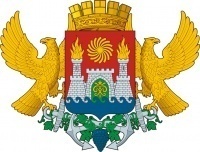 «ГОРОД МАХАЧКАЛА»МУНИЦИПАЛЬНОЕ КАЗЕННОЕ УЧРЕЖДЕНИЕ«УПРАВЛЕНИЕ ОБРАЗОВАНИЯ»   Ул. Ярагского, 53, г. Махачкала, Республика Дагестан, 367000, тел (факс)  (8722)  67-06-08   e-mail: m-guo@yandex.ruПриложение № 5к Порядку выдачи разрешения на прием детей в муниципальные образовательные учреждения городского округа «город Махачкала» 
на обучение по образовательным программам начального общего образования в возрасте младше 6 лет 6 месяцев и старше 8 лет      АДМИНИСТРАЦИЯ ГОРОДСКОГО ОКРУГА С ВНУТРИГОРОДСКИМ ДЕЛЕНИЕМ «ГОРОД МАХАЧКАЛА»МУНИЦИПАЛЬНОЕ КАЗЕННОЕ УЧРЕЖДЕНИЕ«УПРАВЛЕНИЕ ОБРАЗОВАНИЯ»   Ул. Ярагского, 53, г. Махачкала, Республика Дагестан, 367000, тел (факс)  (8722)  67-06-08   e-mail: m-guo@yandex.ru                                                                                                   Приложение № 6к Порядку выдачи разрешения на прием детей в муниципальные образовательные учреждения городского округа «город Махачкала» 
на обучение по образовательным программам начального общего образования в возрасте младше 6 лет 6 месяцев и старше 8 лет      АДМИНИСТРАЦИЯ ГОРОДСКОГО ОКРУГА С ВНУТРИГОРОДСКИМ ДЕЛЕНИЕМ «ГОРОД МАХАЧКАЛА»МУНИЦИПАЛЬНОЕ КАЗЕННОЕ УЧРЕЖДЕНИЕ«УПРАВЛЕНИЕ ОБРАЗОВАНИЯ»   Ул. Ярагского, 53, г. Махачкала, Республика Дагестан, 367000, тел (факс)  (8722)  67-06-08   e-mail: m-guo@yandex.ru